 Bhartiyam International School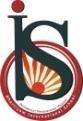 Periodic Assessment – 1 (2022-23)
 Subject: Maths (SET-A)	            Class: IIIDate: 14/07/2022			  				           Max. Mark: 20
Name: ______________	 Roll No: ______                Duration: 1 hrInstructions: All questions are compulsory.1.  Multiple choice questions –						                                 (0.5  = 2) The numbers ending with 1, 3, 5, 7 and 9 are _______ numbers.			(a) whole 		(b) even		(c) odd		(d) None of these465, 468,471, _ _ _ _ _ _ _, to continue this number sequence, we ___________.(a) count on by 3	(b) count on by 2	(c) back in 3		(d) None of these 683 rounded  off to the nearest tens is _____(a) 670		(b) 680		(c) 690		(d) None of theseIn 789, the digit ____is in the tens place.(a) 6			(b) 4			(c) 3			(d) None of these 2. Fill in the blanks:								                               (0.5  = 2)In Roman numerals letter I and X cannot be repeated more than ____ times.  The largest 3-digit number formed using 6, 8 and 3 is _______.The number for 900+80+3 is _______.Compare the numbers using <,> or = :924 ___ 949                                                                                                                                          3.  Very short answer type questions: 							            (1 4 = 4) Write the number name of 745.______________________________________________________________Write any two even numbers in between 171 to 181.______________________________________________________________ Write Roman numeral for 69.______________________________________________________________Complete the number sequence.       726, 729,732, ____, ____                                                           4. Short answer type question: 								            (2  1 = 2)Arrange the number of students present in a fair in ascending and descending order.Monday -		Tuesday -		Wednesday -		     Thursday-______________________________________________________________ _________________________________________________________                                                                                                                                5. Long answer type question:								           (3  2 = 6)                                                 Write the number for Four hundred sixty seven. Also expand it in two different ways._____________________________________________________________________________________________________________________________________________________________________________________________Read the statement below, and work out 3 possible numbers in given case.(a) I am thinking of a number. I round it to the nearest 100s, and my answer is 200._______________________________________________________________6.  Write a digit in each box so that the formed numbers are in ascending order.	             (4  1 =4)                                              